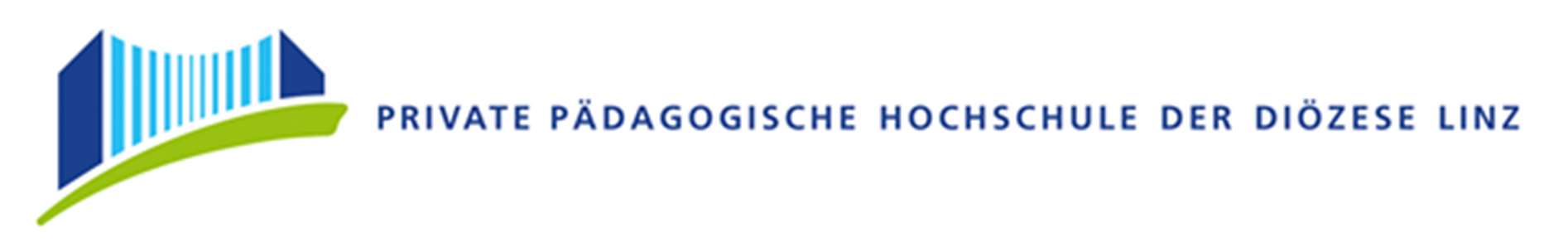 Workshop am GIS-Day 2021Bergfex – Alleskönner für die Planung von Outdoor-AktivitätenAutoren: Max Hauke      Martin Seufer-WasserthalBetreuungMag. Prof. Koller Alfons in: Fachdidaktik Geo- und Wirtschaftsmedien und ihre Didaktik Linz, 10.12.2021AblaufplanVorstellung der Internetseite „bergfex.at“ und deren FunktionenVorstellung des Arbeitsauftrags: Die Schüler sollen folgendes anhand der Internetseite erarbeiten:Die SuS planen eine Bike- oder Wandertour in den vorgeschlagenen Gebieten Start- und Zielpunkt sollen festgelegt und beschrieben werden.Routeninfos (Zeit, Kilometer, Höhenmeter) Wetter vor Ort (Kleidungsempfehlung, Temperatur, Niederschlagswahrscheinlichkeit)Kosten und Unterkunft für 1 Nacht pro Person (freie Auswahl)  wenn noch Zeit zur Verfügung steht!Die Ergebnisse werden am Ende gesammelt gezeigt und gemeinsam diskutiert.Die Ergebnisse werden von uns gesammelt und anschließend den Lehrkräften zur Verfügung gestellt.ZeitplanTeaser für den GIS-Day"Bergfex.AT ist ein Tourismusportal, mit dem auch Outdoor-Aktivitäten geplant werden können. Gemeinsam wollen wir zwischen verschiedenen Karten wählen, die Route beschreiben und charakterisieren und aktuelle Wetterinfos abrufen. – Plant eine Freizeitaktivität Eurer Wahl – zu Fuß oder mit dem Bike. Ausformulierung des Arbeitsauftrages

Klicke auf den untenstehenden Link damit du zur Seite Bergfex gelangst. Wähle dann gemeinsam mit deiner Gruppe einen der vorgeschlagenen Orte und entscheidet euch, ob ihr eine Wander- oder eine Biketour planen wollt. Tippt den gewählten Ort ins Suchfeld und sucht euch eine der bereits vorgefertigten Routen aus.

Anhand der Tourbeschreibung könnt ihr sämtliche Parameter herausfinden. Beschreibt die Route durch Fahr- bzw. Gehzeit, Höhenmeter und Entfernung. Beschreibt die Route entlang des Weges und beschreibt welches Wetter heute vor Ort besteht und leitet daraus eine Kleiderempfehlung ab. Die bereitgestellten Karten von Bergfex können euch Auskunft über die Höhenmeter und das Gelände geben.

Herauszufindende Informationen:Start- und ZielpunktFahr-/GehzeitEntfernungHöhenmeterRoute beschreibenWetter und KleiderempfehlungUnser Vorschlag für die Regionen:SchladmingKitzbühelGrünau im AlmtalDachstein WestMit dem Link "Ergebnissammlung" gelangt ihr zu einem Microsoft Fragebogen. Öffnet diesen gerne schon parallel zu eurem Arbeitsauftrag und tragt eure Ergebnisse ein.

KompetenzenMethodenwissenMithilfe der Seite Bergfex die Planung einer Outdoor-Aktivität durchführen.Die Wahl einer passenden Karte für die Planung von Outdoor-Aktivitäten. KonzeptwissenAspekte, welche man für die Planung einer Outdoor-Aktivität berücksichtigen soll.Anwendungsmöglichkeiten im AlltagGenerell besteht bei diesem Workshop eine sehr gute Verbindung zum Alltag der SuS und dem Leben nach der Schule. Die zu generierenden Informationen und die Situation der Planung einer Outdooraktivität sind sehr realitätsnahe. Fast jede/jeder SuS wird in seinem Leben Situationen begegnen, in welcher in der Planungsphase Informationen zu generieren sind, welche essenziell für Sicherheit und zeitliche Planung einer Outdooraktivität von Nöten sind. Die richtige Anwendung der verschiedenen Werkzeuge, beziehungsweise Plattformen im Internet legt dafür die Basis und macht die SuS sozusagen zukunftsfit. LernzieleDie SuS führen mittels bergfex.at eine Exkursionsplanung durch. (AFB I)Die SuS dokumentieren ihre Ergebnisse im digitalen Fragenbogen „forms“. (AFB I)Die SuS wenden die Plattform bergfex.at für eine Ausflugsplanung an. (AFB II)Die SuS vergleichen im Anschluss an den GIS-Day ihre Ergebnisse untereinander. (AFB II)Die SuS diskutieren die unterschiedlen Ergebnisse im Anschluss an den GIS-Day. (AFB II)Die SuS erläutern welche Auswirkungen das Wetter vor Ort auf ihre Tour haben könnte. (AFB II)Die SuS reflektieren kritisch ob sich Onlineplattformen für die Erstellung eines Ausflugs eignen. (AFB III)Die SuS wenden die Niederschlagswahrscheinlichkeit für den jeweiligen Tag an. (AFB II)Lehrplanbezug digitale Grundbildung Informations-, Daten- und Medienkompetenz Suchen und finden: Schülerinnen und Schüler…formulieren ihre Bedürfnisse für die Informationssuche, planen zielgerichtet und selbstständig die Suche nach Informationen, Daten und digitalen Inhalten mit Hilfe geeigneter Strategien und Methoden (z. B. Suchbegriffe), passender Werkzeuge bzw. nützlicher Quellen. Organisieren:
Schülerinnen und Schüler…speichern Informationen, Daten und digitale Inhalte sowohl im passenden Format als auch in einer sinnvollen Struktur, in der diese gefunden und verarbeitet werden können. Computational Thinking Mit Algorithmen arbeiten: Schülerinnen und Schüler…nennen und beschreiben Abläufe aus dem Alltag, verwenden, erstellen und reflektieren Codierungen (z. B. Geheimschrift, QR-Code), vollziehen eindeutige Handlungsanleitungen (Algorithmen) nach und führen diese aus, – formulieren eindeutige Handlungsanleitungen (Algorithmen) verbal und schriftlich. Lehrplanbezug allgemeine Bildung 2023 Einen Bezug, zum GW-Lehrplan der allgemeinen Bildung, direkt zum Workshop herzustellen ist etwas schwierig. Aber man kann den Workshop als Einstieg in ein Thema wählen und dann zum Beispiel in der dritten Klasse „Leben und Wirtschaften in Österreich“ Themen aufgreifen, die den Kompetenzbereich betreffen „Kompetenzbereich Entwicklungen am Wirtschaftsstandort Österreich“. Das „Österreichjahr“ die dritte Klasse würde sich für den Einsatz Workshop generell sehr gut eignen, besonders als Einsteig in ein Thema, um aber auch den Einsatz von Geomedien attraktiv für die SuS anzuwenden. Links für den Workshop https://www.bergfex.at https://forms.office.com/Pages/ResponsePage.aspx?id=T-FmEhy0r0CYokcVCFvNg5qUuwZzUD1Gks_aY_ebPlhUMEIxRkU5NjQ5VklBWDhVSjNHTFlQVUJPWC4u https://www.eduacademy.at/gwb/course/view.php?id=1306AktionBeschreibungZeitBegrüßung und Vorstellung des WorkshopsDie Internetseite Bergfex.at wird kurz erklärt. Die Erklärung beinhaltet die einzelnen Suchfunktionen, die Karten und die Tools der Seite.5 Min.Erklärung der AufgabeFolgendes wird in Kleingruppen oder einzeln erarbeitet:Eine Exkursion, welche anhand eines Wandertags oder einer Biketour, innerhalb der vorgeschlagenen Gebiete, durchführbar ist. 2 Min.ArbeitszeitEs wird in Kleingruppen zu je 3-4 Leuten gearbeitet (oder selbstständig). Die Workshop-Leiter stehen für Fragen jederzeit zur Verfügung. Die Ergebnisse werden in ein Microsoft Formular eingetragen, um sie zu sammeln.15 Min.AbschlussIn der Abschlussphase wird der Workshop noch einmal kurz zusammengefasst und die Schülerinnen und Schüler verabschiedet.3 Min.